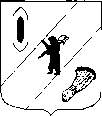 АДМИНИСТРАЦИЯ ГАВРИЛОВ-ЯМСКОГОМУНИЦИПАЛЬНОГО РАЙОНАПОСТАНОВЛЕНИЕ01.11.2022   № 868О внесении изменений в постановлениеАдминистрации Гаврилов-Ямского муниципального района от 29.11.2021 № 977В соответствии с Федеральным законом от 29.12.2012 № 273-ФЗ «Об образовании в Российской Федерации», Федеральным законом от 06.10.2003 № 131-ФЗ «Об общих принципах организации местного самоуправления в Российской Федерации», Законом Ярославской области от 27.10.2022 № 45-з «О мерах социальной поддержки членов семей граждан, призванных на военную службу по мобилизации», руководствуясь статьей 26 Устава Гаврилов-Ямского муниципального района Ярославской области, АДМИНИСТРАЦИЯ МУНИЦИПАЛЬНОГО РАЙОНА ПОСТАНОВЛЯЕТ:1. Внести в постановление Администрации Гаврилов-Ямского муниципального района от 29.11.2021 № 977 «Об установлении размера родительской платы за присмотр и уход за детьми в муниципальных дошкольных образовательных организациях» следующее изменение:-  пункт 2 постановления изложить в новой редакции: «Не взимать родительскую плату за присмотр и уход за детьми-инвалидами, детьми-сиротами и детьми, оставшимися без попечения родителей, детьми граждан, призванных на военную службу по мобилизации в Вооруженные Силы Российской Федерации, а также за детьми с туберкулезной интоксикацией, обучающимися в муниципальных образовательных организациях, реализующих образовательную программу дошкольного образования.».2. Контроль за исполнением постановления возложить на первого заместителя Главы Администрации муниципального района Забаева А.А.3.  Постановление опубликовать в районной массовой газете «Гаврилов-Ямский вестник» и разместить на официальном сайте Администрации муниципального района.4. Постановление вступает в силу с 1 ноября 2022 года. Глава Гаврилов-Ямского                                                                 муниципального района                                                                   А.Б.Сергеичев